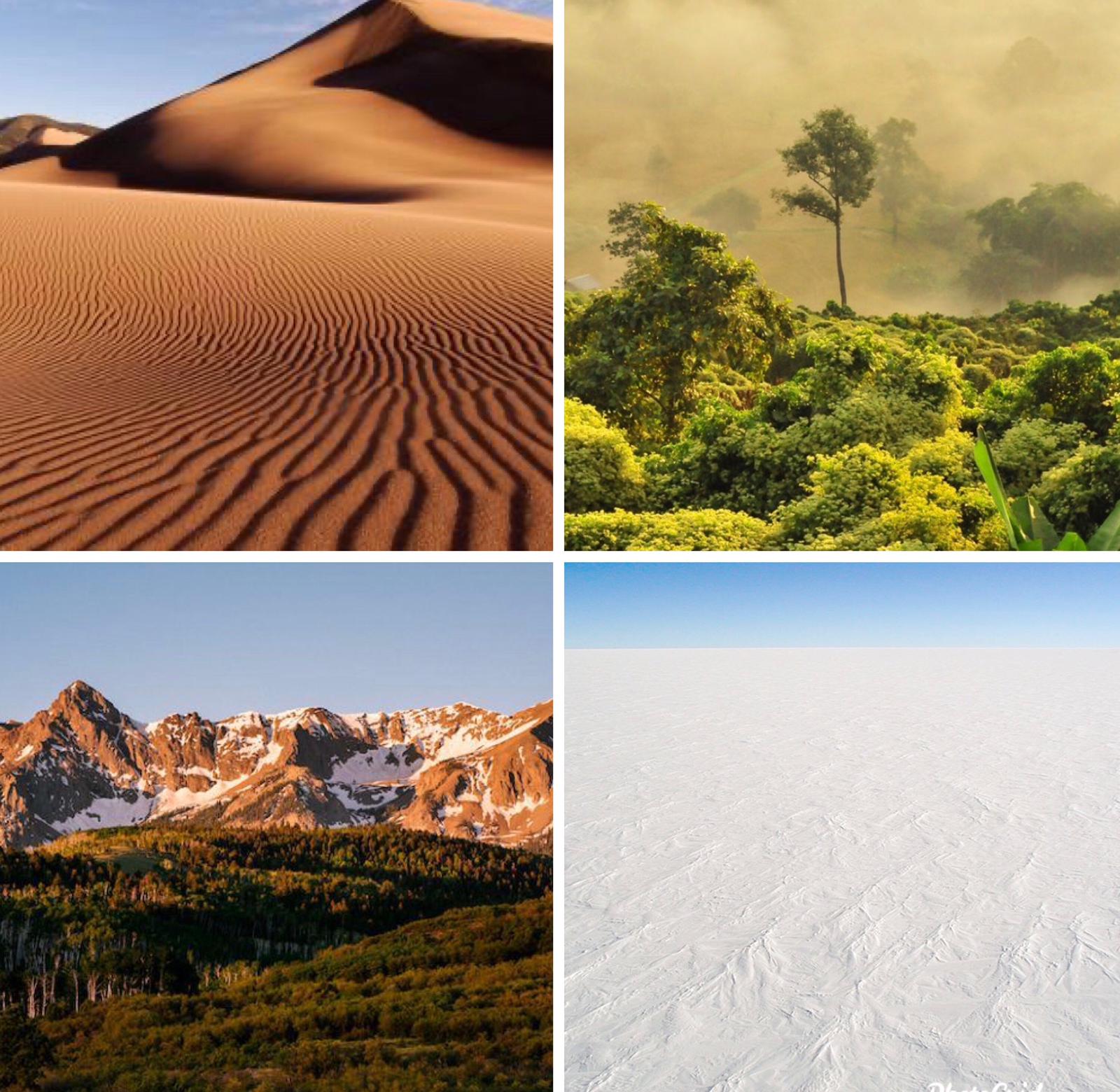 أنواع الكثافة السكانيةفرق بين كلا مما يلي الكثافة العامه و الكثافة الصافية الكثافة العامة : هي جملة عدد السكان على جملة مساحة الإقليم الكثافة الصافية : جملة عدد السكان علي المساحة المسكونة فعليا في الإقليم فرق بين كلا مما يلي  الكثافة الفيزيولوجية والكثافة الزراعية و الكثافه الاقتصاديهالكثافة الفيزيولوجية: جملة عدد السكان علي مساحة الأراضي الزراعيةالكثافة الزراعية: عدد السكان الزراعيين علي مساحة الأراضي الزراعيةالكثافة الاقتصادية جملة عدد السكان علي جملة الدخل القوميإعداد الطالبة: شيخه علي عبدالله الفهدالصف:١٢أ/٢البيئات التي يصعب العيش فيهاامثلة عليهاشديدة البرودة الصحاري الجليدية – القطبين الشمالي والجنوبيشديدة الجفافالصحاري الرملية (الصحراء الكبرى-الربع الخالي)الحارة والمطيرةالغابات الاستوائيةعالية الارتفاعالجبال